Н А К А З01.11.2011                                                                                             № 178Про стан ведення бухгалтерського облікута дотримання нормативності при залученніта використанні позабюджетних коштів навчальними закладами        На виконання Законів України «Про освіту», «Про загальну середню освіту», «Про бухгалтерський облік та фінансову звітність в Україні», «Про Державний бюджет України», «Про благодійництво та благодійні організації», Бюджетного кодексу України, Податкового кодексу України, постанов Кабінету Міністрів України від 04.08.2000 №1222 «Про затвердження Порядку отримання благодійних (добровільних) внесків і пожертв від юридичних та фізичних осіб бюджетними установами і закладами освіти, охорони здоров’я, соціального захисту, культури, науки, спорту та фізичного виховання для потреб їх фінансування» зі змінами, від 17.08.1998 №1295 «Про затвердження Порядку розподілу товарів, отриманих як благодійна допомога, та контролю за цільовим розподілом благодійної допомоги у вигляді наданих послуг або виконаних робіт» зі змінами, наказів Державного казначейства України від 10.12.1999 № 114 «Про затвердження  Плану рахунків бухгалтерського обліку бюджетних установ та Порядку застосування Плану рахунків бухгалтерського обліку бюджетних установ» зі змінами, від 10.07.2000 №61 «Про затвердження інструкції про кореспонденцію субрахунків бухгалтерського обліку для відображення основних господарських операцій бюджетних установ» зі змінами, листів Державного казначейства України від 02.08.2000 №07-06/803-5690 «Про спрямування коштів спеціального фонду державного бюджету на бюджетні видатки і їх відшкодування», від 04.04.2000 №07-06/264-2356 «Про бухгалтерський облік коштів спеціального фонду кошторису», відповідно до листа Міністерства освіти і науки, молоді та спорту України від 15.04.2011 №1/9-289 «Щодо оприлюднення інформації про використання благодійних та спонсорських внесків»НАКАЗУЮ:1. Затвердити протокол вивчення стану ведення бухгалтерського обліку та дотримання нормативності при залученні та використанні позабюджетних коштів  навчальними закладами міста  (додається).2. В. о. начальника відділу бухгалтерського обліку та звітності - головному бухгалтеру Короткій Л.В., головному спеціалісту – бухгалтеру Шуляк О.О.: 2.1 Вжити необхідних організаційних заходів щодо вивчення стану ведення бухгалтерського обліку та дотримання нормативності при залученні та використанні позабюджетних коштів  навчальними закладами міста (далі Вивчення стану ведення бухгалтерського обліку позабюджетних коштів).                                                                                     До 25.11.20112.2 Здійснити аналіз наданих управліннями освіти адміністрацій районів Харківської міської ради матеріалів з Вивчення стану ведення бухгалтерського обліку позабюджетних коштів.З 14.11.2011 по 18.11.20112.3 У разі потреби здійснити перевірку наданих управліннями освіти адміністрацій районів Харківської міської ради матеріалів з Вивчення стану ведення бухгалтерського обліку позабюджетних коштів з виходом до навчальних закладів та управлінь освіти адміністрацій районів Харківської міської ради.З 14.11.2011 по 18.11.20112.4 Здійснити Вивчення стану ведення бухгалтерського обліку позабюджетних коштів у закладах освіти міського підпорядкування.З 14.11.2011 по 18.11.20112.5 Узагальнити матеріали Вивчення стану ведення бухгалтерського обліку позабюджетних коштів.До 25.11.20113. Управлінням освіти адміністрацій районів Харківської міської ради, керівникам закладів освіти міського підпорядкування:3.1 Провести Вивчення стану ведення бухгалтерського обліку позабюджетних коштів централізованою бухгалтерією управлінь освіти та підпорядкованими навчальними закладами згідно із затвердженим протоколом (додається).З 02.11.2011 по 11.11.20113.2  Надати до Департаменту освіти для узагальнення довідки про підсумки Вивчення стану ведення бухгалтерського обліку позабюджетних коштів.До 11.11.20114. Масхарашвілі Т.О., спеціалісту І категорії Науково-методичного педагогічного центру, розмістити цей наказ на сайті Департаменту освіти.До 02.11.2011                                    5. Контроль за виконанням цього наказу покласти на заступника директора Департаменту освіти  Стецюру Т.П.Директор Департаменту освіти                                     О.І.ДеменкоЗ наказом ознайомлені:Стецюра Т.П.Коротка Л.В.Шуляк О.О.Тимченко А.Г.Боровська С.В.Верютина О.О.Єременко Ю.В.УКРАЇНАХАРКІВСЬКА  МІСЬКА РАДАХАРКІВСЬКОЇ ОБЛАСТІВИКОНАВЧИЙ КОМІТЕТДЕПАРТАМЕНТ ОСВІТИ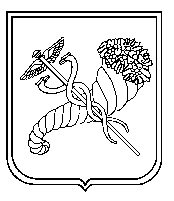 